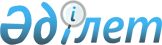 О переименовании улиц села Партизанка и присвоении наименования улице села ОртакшильРешение акима Амангельдинского сельского округа Буландынского района Акмолинской области от 27 октября 2009 года № 16. Зарегистрировано Управлением юстиции Буландынского района 3 декабря 2009 года № 1-7-97

      В соответствии с пунктом 4 статьи 14 Закона Республики Казахстан от 8 декабря 1993 года «Об административно-территориальном устройстве Республики Казахстан», пунктом 2 статьи 35 Закона Республики Казахстан от 23 января 2001 года «О местном государственном управлении и самоуправлении в Республике Казахстан», с учетом мнения населения аким Амангельдинского аульного округа РЕШИЛ:



      1. Переименовать улицы села Партизанка:

      Улицу Целинная – на улицу имени Абая;

      Улицу Нефедова – на улицу имени Маншук Маметовой;

      Улицу Набережная – на улицу имени Кенесары;

      Улицу Советская – на улицу имени Мухтара Ауезова.



      2. Присвоить наименование улице села Ортакшиль:

      Улице № 1 – наименование Бейбитшилик.



      3. Контроль за исполнением настоящего решения оставляю за собой.



      4. Настоящее решение вступает в силу со дня государственной регистрации в управлении юстиции Буландынского района и вводится в действие со дня официального опубликования.      Аким Амангельдинского

      аульного округа                            Д.К.Утеков      СОГЛАСОВАНО:      Начальник

      государственного учреждения

      «Отдел культуры и развития

      языков» Буландынского района               С.Е.Аймагамбетова      Начальник

      государственного учреждения

      «Отдел архитектуры

      и градостроительства»

      Буландынского района                       Р.К.Абдилдина
					© 2012. РГП на ПХВ «Институт законодательства и правовой информации Республики Казахстан» Министерства юстиции Республики Казахстан
				